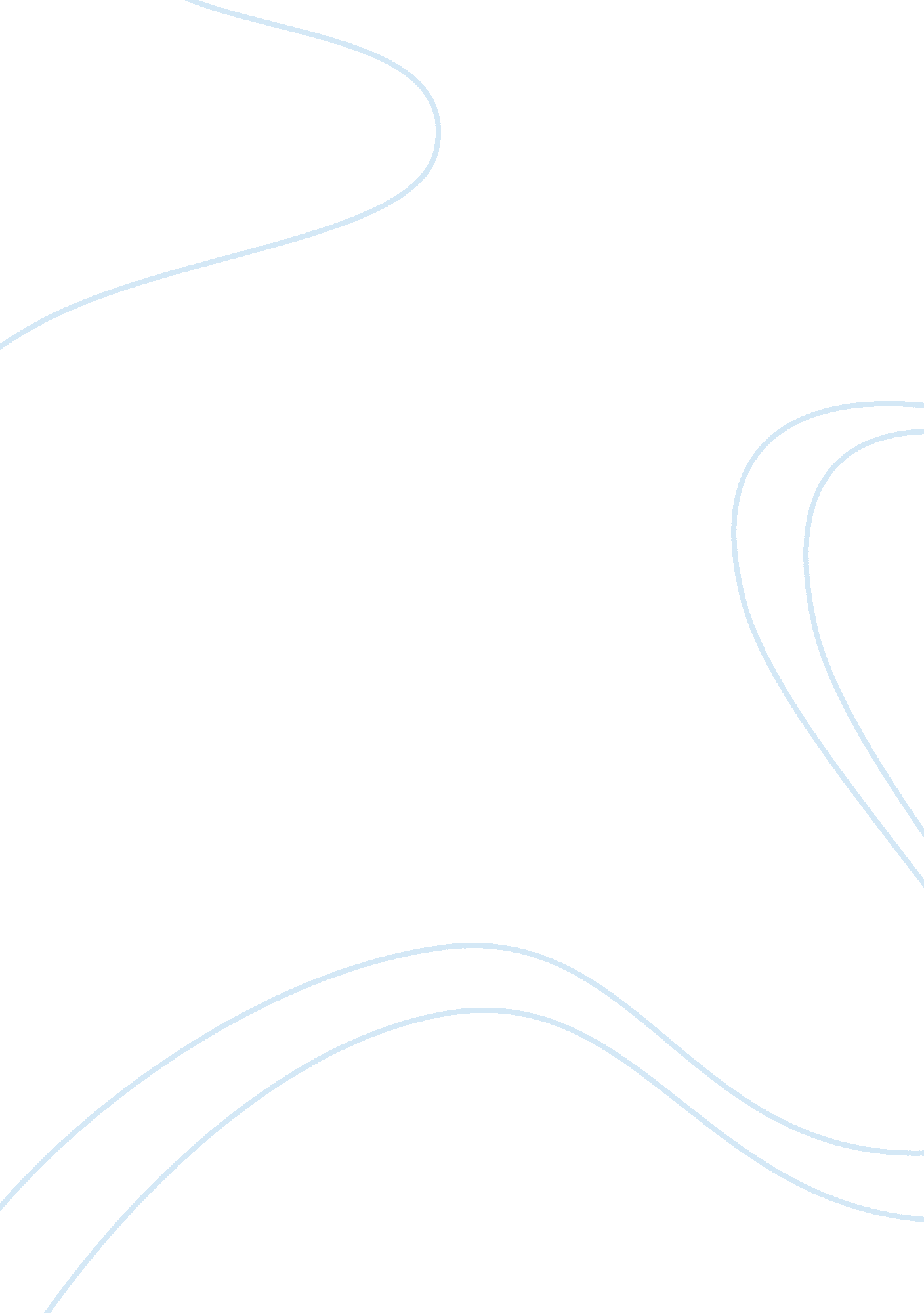 Responsibilities of human resource managers management essayProfession, Manager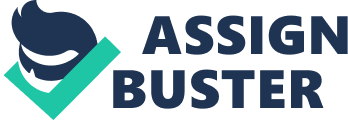 The planning procedures that yield decision in how a business unit can best compete in the market it elect to dish up. The planned plan is based upon the totality of the advertising course. Recital planning has hardly ever worked well in organization. Some mistaken new innovation is meant more at lessening the ache than growing the increase. Presentation management is troubled with the successful management of people in organize to accomplish high level of managerial routine, and include target-setting, bearing, routine examination, evaluation and comment. It involve establish a collective accepting of what is to be achieve and the receiving of an apposite supervision come close to to lead, carry and extend people to make certain the achievement of the documented goals. In its most optimistic form, presentation management will help employees not only understand what is predictable of them but also know how they make a imbursement to achieve organizational goal.[i]The HRM Plan developed under the leadership of the senior managementDepartment's strategic direction clearly articulated by the top teamDebate and endorsement of strategic and ongoing HR issues by the top teamHR actions to address HR issues debated, approved and prioritized by the top teamDepartment's VMV revisited as part of the strategic review processAn environment scan conducted to identify strategic HR issuesStaff's input on ongoing HR issues sought through, for example, staff opinion survey, focus group meetings, interviews, etcSpecific objectives and sets of actions clearly spelt out in the HRM Plan and clearly explained as to how each will help address certain HR issues in achieving departmental Vision and Mission, Responsibilities to implement the HRM Plan clearly assignedRealistic implementation plan with adequate resource support, Review system in placeDevelopment of a human resource information systemA systematic information system in placeA clear plan with action programmer in place to bridge supply and demand gaps, succession gaps, and competency gapsPosting policy published and career paths made known to staffCompetency profiles of key job grades developed and made known to staffInformation derived from succession plan fed into training and development plans for individual officersCareer interviews arranged for staff to gauge staff aspiration and offer career guidance offeredRegular review and update of the plan and competency profiles Human Resources Management The Human Resources Management (HRM) function includes a variety of activities, and key among them is deciding what staffing needs you have and whether to use independent contractors or hire employees to fill these needs, recruiting and training the best employees, ensuring they are high performers, dealing with performance issues, and ensuring your personnel and management practices conform to various regulations. Activities also include managing your approach to employee benefits and compensation, employee records and personnel policies. There is a long-standing argument about where HR-related functions should be organized into large organizations, e. g. " should HR be in the Organization Development department or the other way around?" The HRM function and HRD profession have undergone tremendous change over the past 20-30 years. Many years ago, large organizations looked to the " Personnel Department," mostly to manage the paperwork around hiring and paying people. More recently, organizations consider the " HR Department" as playing a major role in staffing, training and helping to manage people so that people and the organization are performing at maximum capability in a highly fulfilling manner. 1. Effective Change Management: Change and How to Deal with It This one-day workshop will help you help delegates to deal with change better by teaching them how to: Accept there are no ‘ normal or abnormal’ ways of reacting to nonstop change, Realize that we must initiate ‘ here’ from where we are. See transform as an indispensable constituent of the world which needs to be accepted. Comprehend that adapt to change is not manufacturing but attitudinal. See that revolutionize is not an educational subjectDistinguish the need for a procedure of letting go of " the way belongings used to be". See modify as an opening for self-inspiration and transformationRecognize strategy for plateful change to be acknowledged and put into operation in the headquarters How to Conducting an Effective Performance Review Senior management's support and commitment in allocating the required resources and according priority to this functionObjective setting starting from the top and systematically cascaded and linked to the departmental objectivesAll appraisers have been properly trained on PMS good practices and the required skillsMechanisms to ensure openness, fairness and objectivity of the appraisal processThe system being competency-based to help identify training and development needs for staff and their potential for taking up higher responsibilitiesInformation gathered from the performance cycle linked to other human resource functionsStaff recognizing that performance management is a joint responsibility of the appraise and the supervisorStaff performance management being an ongoing process, not an annual eventReview of the performance management systemAt the conclusion of this workshop, delegates will: Recognize the consequence and payback of have a performance review development for labor forceReveal an sympathetic of core competencies and how to work with a core capability ‘ managing Individual performance’ modelIdentify the presentation organization cycle, and the part staff, manager and organization play in that cycleAppreciate how to work with workers on setting human being & team presentation objectives and principlesDevelop  observation skills,  giving feedback, listening and questioning skills, for effectual education and better presentationIdentify an capable meeting process and have the chance to practice the procedure in a helpful ambiancePresentation review and the law. Aspects refers to effective performance What Delegates will learn: Increase their awareness of difficulty solving technique and gearDistinguish the root cause of a problem from symptom to identify the correct answer for the right problemImprove their problem-solve and result making skill through identify their own dilemma solving styleEnhance their ability to take part in and converse about a joint problem-solve developmentDistinguish the top 10 rules of good executiveNeed to give them extra training and edification to develop their exact skill that they will use on the job. motivation is required to gain necessary effort from them regarding their talentscreating healthful working form and suitable labor form as preservation TASK: 02 The Model would involve four key steps. 1/ Identify Development Need: Identifying information and skills preparation needs and source, counting development of broader individual and specialized skills - as outlined in the Policy and Guidance on Research Degrees. Divisional code of Practice for management (there are links to these on the new supervisors page) highlight that manager are credible to aid their student with training needs analysis (TNA) and appraisal of skill growth at a least of three exact point in their agenda: During the first term; At convey of status; andAt confirmation of status. Ideas and tools Why not propose to your student that: They uphold a log book or journal of their growth over the route of their doctorateThey start recording their specialist enlargement earlier somewhat than afterwardIn decide what to proof, they ought to imagine of outlook career forecast and what would be functional for build a CVThey require to imagine not just in circumstances of increasing skill, but how they can exhibit that they have urbanized these skillThey use the occasion of present a trebly self-assessment report during GSS to appraisal frequently their development and to reassess their teaching needs (online quick guides enable undergraduate to representation themselves with via GSS) Insights from research and literature A survey of UK employers reported by the QAA emphasized the importance of the following generic skills: suppleness, adaptableness and the capacity to cope with and manage changeself motivation and driveanalytical ability and decision-makingannouncement and interpersonal skillsteam working ability and skillsorganization, planning and prioritization abilityability to innovate[ii] 2/ Preparation for Designing Your Leadership Training Plan This article is the first of a three-part series about making employee training relocate to the workplace and produce the results you need for your organization. The second article explores actual processes and activities within the employee training session that help people obtain useable skills for workplace application. The third article helps your organization support people as they apply the skills from the employee training and use the information in your real-time workplace. Employee training session to add to the option that the preparation you do will really move to the place of work. Make sure the need is a training and development opportunity. Do thorough needs and skills analysis to determine the real need for employee training and development. Make sure the opportunity you are pursuing or the problem you are solving is a training issue.* Create a context for the employee training and development. Provide in sequence for the employee about why the new skills, skill enhancement, or information is necessary. Make certain the employee understand the link between the training and his job.* Provide training and development that is really relevant to the skill you want the employee to attain or the information he needs to expand his work horizons. You may need to design an employee instruction session inside if nothing from training providers exactly meets your needs. Or, seek out providers who are willing to customize their contributions to match your explicit needs.* Favor employee training and development that has measurable objectives and specified outcomes that will transfer back to the job. Design or obtain employee training that has clearly stated objectives with measurable outcomes. Ascertain that the content leads the employee to attaining the skill or information promised in the objectives.[iii]3/ Carry Out DevelopmentIt is good-looking that the argue has revolve so much approximately visual aids. Whether one uses PowerPoint or flipchart is partly a matter of choice (e. g. depending on the formality of the event), partly a matter of the match to the learning (e. g. inductive or deductive) and partly a matter of level-headedness (e. g. viewing flipchart in a room with 150 people can be hard). As with all visual aids, there is no one right answer. It is about making the best choices for the purpose and circumstance - and then how well you use that tool. I see the moves to favor one over another as little more than fashion. Perhaps PowerPoint became a little too designer a few years ago and was over-used, or miss-used. I think it still is by some. In your question you also mentioned training methods, such as conversation and exercises. I think I have seen a trend in this area. Sadly, training designs are perhaps a little less stylish than they might be - this is a personal view. The lack of reinforcement theory, the lack of appreciation of group dynamics and the lack of deep, robust facilitation skills is perhaps even more evident now than it was 10 years ago. Accordingly, training designs, although slicker, are not always as well crafted as they should be. On the constructive side, I see more 'real work' or practical exercises nearby in training. There is more merger of work-based, 1: 1, e-learning and courses into more holistic learning experiences. Programmers are shorter, sharper and more focused than ever before. Nevertheless, there is great assortment of practices from one association to another (and equal diversity of principles and results). I wonder where people see the future - mixing e-conferencing and live group work, more team based 'real time problem solving' learning, more networking, 'Google learning', large group interventions or using web2 simulations? What do others think? 4/ Evaluate development: the skills abilities motivation and the opportunity to perform results to performance. The evaluation depends upon the willpower of payment to production . the benefit derive from training must exceed cost of training. TASK: 03 Management is a process whereby an individual influences a group of persons to achieve a common goal. Four Factors of Leadership Leader You must have an honest understanding of who you are, what you know, and what you can do. Also, note that it is the followers, not the leader or someone else who determines if the leader is successful. Followers Different people require different styles of leadership. For example, a new hire requires more direction than an experienced employee. Communication You lead during two-way communication. little of it is nonverbal. For illustration, when you " set the instance," that communicate to your people that you would not ask them to perform anything that you would not be willing to do. Situation All situations are different. What you do in one situation will not always work in another. You must use your judgment to decide the best course of action and the leadership style needed for each situation.[iv] Task 4 Absenteeism Absenteeism is the term generally used to refer to unscheduled employee absences from the workplace. Many causes of absenteeism are legitimate—personal illness or family issues, for example—but absence also can often be traced to other factors such as a poor work environment or workers who are not committed to their jobs. If such absences become excessive, they can have a seriously adverse impact on a business's operation and, eventually its abundanceCosts of Absenteeism" Unscheduled absences hurt," wrote M. Michael Markowich in a summary of an article he wrote for the September 1993 issue of Small Business Reports. " Most sick leave policies foster a 'use it or lose it' mind-set and employees feel entitled to a certain number of sick days." Markowich went on to note that a survey of 5, 000 companies conducted by Commerce Clearing House Inc. (CCH Inc.) found that unscheduled absences cost small businesses, at that time, $62, 636 a year, on average, in lost efficiency, sick time, and stand-in costs. Indeed, absenteeism can take a financial toll on a small business (or a multinational company, for that matter) in several different respects. The most obvious cost is in the area of sick leave benefits—provided that the business offers such benefits—but there are significant hidden costs as well. The SOHO Guidebook cites the following as notable veiled cost factors associated with absenteeism: Lost productivity of the absent employeeOvertime for other employees to fill inDecreased overall productivity of those employeesAny temporary help costs incurredPossible loss of business or dissatisfied customersProblems with employee moraleIndeed, Attacking Absenteeism author Lynn Talkback contended that excessive non-attendance, if left unchecked, can wear on a company in numerous ways. "[Absenteeism] forces managers to deal with problems of morale, restraint, job dissatisfaction, job stress, squad spirit, productivity, turnover, production quality, supplementary administration, and overhead. To review: You don't have an absentee problem. You have a profit problem." Developing an Absence PolicyMany small business owners do not establish absenteeism policies for their companies. Some owners have only a few employees, and do not feel that it is worth the trouble. Others operate businesses in which " sick pay" is not provided to employees. Workers in such firms thus have a significant incentive to show up for work; if they do not, their paycheck suffers. And others just feel that absence is not a important problem, so they see no need to organization new policy or make any changes to the few obtainable rules that might before now be in place. Other steps that have been touted as efficient in reducing malingering concern making changes in company culture and policy. CCH Incorporated, for instance, has noted that workplace suppleness can radically cut incident of spontaneous absence. Many small business that have introduce flextime, compressed work weeks, job sharing, and telecommuting options to their workforce have seen absence fall significantly, for these policies provide employees with much greater leeway to strike a balance between office and home that works for them (and the employer). Absenteeism PoliciesMost employees are conscientious workers with good attendance records (or even if they are forced to miss important amounts of work, the reason are legitimate). But as Markowich noted, " every company has a small figure of abusers—about 3 percent of the workforce—who develop the system by taking more than their chosen sick time or more days than they essentially need. And when they start calling in sick on too many Monday or Friday mornings, who picks up the slack and handles the extra work? More important, who responds just before customer needsTo address absence, then, many small businesses that employ workers have established one of two absenteeism policies. The first of these is traditional absence policies that distinguish between exempt and unexcused absences. Under such policies, workers are provide with a set number of sick days (also sometimes called " personal" days in gratitude that employees infrequently need to take time off to attend to personal/family matters) and a set number of holiday days. Personnel who are absent from work after exhausting their sick days are required to use vacation days under this system. Absence that takes place after both sick and vacation days have been exhausted is subject matter to disciplinary action. The second policy alternative, commonly known as a " no-fault" system, permits each employee a specified number of absences (either days or " occurrences," in which multiple days of continuous absence are counted as a single occurrence) annually and does not consider the reason for the employee's absence. As with traditional absence policies, once the employee's days have been used up, he or she is subject to disciplinary action. Establishing a System for Tracking AbsencesNon-attendance policies are ineffectual if the business does not also put into operation and maintain an effective system for tracking employee attendance. Some companies are able to pathway absenteeism through existing payroll systems, but for those who do not have this option, they need to make certain that they put together a system that can: 1) keep an correct count of individual worker absences; 2) tabulate company wide absenteeism totals; 3) calculate the monetary impact that these absence have on the business; 4) detect periods when absence are mainly high; and 5) discriminate between different types of absence TASK: 05 Create an absence policy and communicate it if you don’t have one already, create a staff absence policy to balance member of staff and company needs. These written strategies are the first step in organization absence and tackling poor presentation when compiling a policy to help lessen absenteeism, it is often best to do so in consultation with line managers, member of staff representatives, and trade unions if required. The strategies are for your employees and should set out public holiday entitlements, procedures for treatment absence and terms and situation of employment. Policies must spell out employees’ rights and obligations when attractive time off from work; they must also contain any information on terms and circumstances relating to sickness absence management such as incapacity for work due to disease or injury, together with any requirement for sick pay. Record and measure absence In order to charge if you have an nonappearance problem you must be able to watch and measure it. Collecting data can help to identify trends in absence and any budding causes. You should include within the conditions of employment, terms which allow the company to hold more detailed employee nonappearance records, to allow you on the way to quantify absence more effectively. Reduce absenteeism by enforcing and managing the staff absence policy any nonattendance policy needs to be monitor and compulsorytime and again and fairly all through the organization to curbspontaneous absence and unconstitutional sick days. Morethan half of employed adults believe their work performance is negatively impacted when audience policies are not fairly enforced. When managing short term absence, you may need to believe the subsequent intervention • Review of individual attendance using the Bradford Factor • Return to work interviews (see point 4) • Involving line managers and occupational health professionals • Restricting sick pay • Line management involvement • Disciplinary procedures for unacceptable levels of absence. 04. Follow employee absence with return to work interviewsthese interview can be helpful in identify absence evils at an early stage. You should performance go back to work interviews in order to: • Welcome employees back • Check they are well enough to be at work • Update employees on any news while they were off • Identify the cause of the absence • Find out whether they have a disability and whether theprovisions of the Disability Discrimination Act 1995 apply, such as making a reasonable adjustment • Discuss any help you might provide to ease the employee's return to work • Establish if their sickness is work-related and whether there are any health and safety issues you need to address. 5. Proactive absence management – reward excellent attendancein large organization time and attendance systems are a valuable tool for track and reporting on turnout levels. a lot of organizations efficiently use ideal turnout bonus or set target as an temptation to decrease absence levels. 6. Be realistic – plan for unscheduled staff absenceinfrequently people actually do need to take some ‘ cerebral health’ time out that just cannot be intended. Allow workers to take a utmost figure of days each year as ‘ Duvet Days’ at short notice. This will likely recover morale and get better results of out of your workforce in the extended term. 7. Consider amateur leave or options to buy more celebration timeplanned nonattendance is everlastingly easier future for trade to direct than impulsive absence. Offer workers the possibility to volume voluntary leave up to a utmost number of days or buy extra holiday at the create of the year. 8. Minimize absence by improving their working conditionsthere other incentive to give self-assurance good audience such as enjoyable attainment circumstances, ensure expert/ergonomic gear be provide where it is pleasing or healthcare and therapy armed forces. 9. Make controlling absenteeism a business prioritythere’s no clarification not to be in deal with of nonappearance. Business tools are obtainable to be in command of and scrutinize deficiency levels and trend – you can even set the parameter to alert you to all impulsive nonattendance the minute it happen. Not quite a lot of days before the occasion. 10. Keep your staff absence policy up-to-date: Nonexistence policy is impressive that should be review repeatedly. Accumulate criticism from human resources and modernize your guidelines to suit your worker and commerce needs. For lawful positions on association nonattendance, you may like to visit the CIPD website to view the overhaul Law at Work area. Task6 Send-off an association depends upon the ambition of employers and the hold up known by the administration if the load of work is huge beside in exchange of what they gain then it makes work life imbalance. Loss of trust and poise in senior leaders, uncomfortable workplace, threat of job security, unsatisfactory supervision are some other main cause for leaving the organization. if they think their efforts are unfairly judged and motivation is not properly given then it may result to leaving. dissatisfaction of workers in most of the sphere of working plays a vital rule on such a situation of departure the organization. 